Virtualizing the Trusted Platform ModuleABSTRACT:The Trusted Platform Module (TPM) is an anti-distraction tool that provides the basis for confidence in a secure computer system and remote authentication frameworks. In this paper, we briefly discuss TPM structures, functionality and services. This highlights the important role that the computer ecosystem plays in architectural design decisions related to the basis of trust in the construction of a trusted platform. When developing and researching new trusted computer technologies, the right tools to investigate their behavior and evaluate their performance are very important. In this paper, we introduce Unix's efficient and portable TPM emulator. Our emulator empowers not only the use of flexible and inexpensive beds and simulations but, moreover, provides trusted programmers a powerful tool for diagnosing and eliminating error that can be used for educational purposes. Due to its versatility and interoperability, the TPM module works in a variety of platforms and is compatible with the most suitable software packages and workspaces.INTRODUCTION:In the real world, lumbering elephants are exposed by the aggression of speeding midgets that goes with it. In the computer world, to establish trust in a distributed environment nature also follows the same speculation. The concept of a trusted platform based on the existence of a reliable and trustworthy tool that provides evidence of the given system status. How this evidence is interpreted depends on the requesting business. Trusting in this context can be defined as the expectation of the state of the system is as it is considered secure. This description requires an honest person as well a trustworthy business called the Trusted Platform Module (TPM) to provide trust evidence about the status of the system. Therefore, TPM is a reporting agent (witness) and not the inspector or enforcer of security policies. It gives the origin of reliance on which the interviewer relied on to ensure the current state of the system. TPM enables remote witnessing by digitally signing cryptographic hashes of software components. Realization of TPM is necessary in order for its power to be available to all virtual machines operating in the platform. Each virtual machine that needs TPM functionality should be made to feel like it has access to its own private TPM, although there may be more virtual machines than TPM portable systems in the system (usually there is one TPM for each platform). It is therefore necessary to create a number of virtual TPM scenarios, each of which faithfully mimics the functions of TPM hardware.WHAT IS TPM AND WHAT IS ITS USE?In basic terms, TPM (Trusted Platform Module) is a hardware chip that is responsible for protecting your PC from ransomware and any other form of hacking and malware. A cryptoprocessor that holds the keys to sensitive information, including your PC PIN or password, Windows Hello verification data, Bitlocker encryption keys, important security keys, and more. As it is a hardware-based module, a malware program cannot use it in standard software. Thus, the TPM chip becomes a high "root of trust", based on the hardware the OS can always rely on. To provide a similar example in the Android world, Google Pixel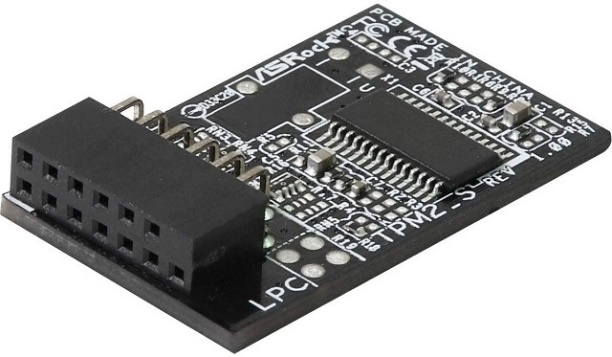 phones come with a Titan M security chip that verifies firmware and checks for crashes before launching the device. In addition, the Titan M chip also protects your payment information, lock screen code, and other sensitive information. Samsung also added a unique Knox chip that enables hardware-based authentication of passwords, payments, confidential files, etc. All of this shows that hardware-based protection is the way to go, and Microsoft is well on its way to implementing the TPM Windows 11 requirement.WHY IS TPM ESSENTIAL FOR WINDOWS 11?There is no denying that Windows computers are a favorite of hackers and complex attackers. Mainly because of how easy it is to install applications from the web or automatically create text on Windows that eventually infects the entire system. Remote killings are another popular way for hackers to exploit an compromised PC. Gone are the days when low-risk germs blocked the Task Manager, and you would have to use an antiseptic system to fix things again. According to Microsoft, 83% of business attacks experienced in the last two years were “firmware attacks.” Firmware attacks mean exploiting the motherboard firmware itself, controlling hardware components, modifying startup process, and making code injection an easy task. The main purpose of the firmware attack is to steal sensitive information such as Windows Hello fingerprints/ facial data, bank details, Microsoft details, encryption keys, among other things. The threat of firmware attacks is very high. Therefore, TPM is required to protect your sensitive information in Windows 11. Attacks have become so complex that even TPM has failed to protect cryptographic keys against the latest Specter and Meltdown threats. It is therefore natural for Microsoft to create a secure, hardware-based authentication system so that users can stay on the safe side as we move forward.WHICH PROCESSORS HAVE BUILT-IN TPM SUPPORT?The TPM module usually comes with a built-in CPU, but on custom PCs, you'll find a TPM header on the motherboard where you can attach a compatible TPM module. At least since 2014, almost all processors came with a TPM module on board. Intel began to integrate TPM into its chips with the formulation of Haswell (2013, 4th-Gen) without the K series, which acquired the Trusted Platform Module integrated with 6th-Gen (2015). So I can imagine that, Intel-powered Windows PCs after 2014 have support for TPM 1.2 or 2.0. You need to enable it in the BIOS / UEFI menu. To give you an example, I have an Intel i5 6th-gen processor, and TPM 2.0 is available on my PC. I should have just enabled it from the BIOS. And if you wonder, do AMD processors also support TPM? However, the answer is yes. The TPM security chip is directly integrated into the CPU from Ryzen 2500 (2017) onwards. Below, you can find steps on how to turn on TPM on your Windows 10 PC.TPM KEYS.TCG keys can be classified as signing or final keys. Other key types defined by TCG are the keys to Platform, Identity, Binding, General and Legacy (Trusted Computing Group, 2007).Signing keys can be classified as keys for general purpose and asymmetric in nature. Application data and messages can be signed by TPM using the signature keys. Signing keys can be moved between TPM devices based on existing limits. Storage keys are asymmetric keys and are mainly used to encrypt data with other keys and folding keys. Authentication ID (AIK) keys are used to sign TPM-related data as PCR register values. AIK signs keys that can be exported. Authorization Key (EK) is used to decrypt authorization authorization information and private messages created by AIK. EK is not used for encryption or signing and cannot be exported. Merge keys (equal keys) help to encrypt data on a single platform and move it from one encoder to a different location. The die keys can be imported without TPM and used for signing and encrypting data. Verification keys are responsible for protecting TPM-related transit times and are similar in nature.Authentication Key (EK) in TPM plays an important role in maintaining system security. TPM uses the secret key EK to generate some keys locked in a particular EK. EK should be protected and protected from exposure. A 160-bit AIK verification value is required to use AIK with TPM (Sparks, 2007). The parent key used to generate other keys must be pre-downloaded and approved by users before TPM can load all other keys. EK is different from TPM and is embedded within a stable static memory (Angela, Renu Mary, & Vinodh Ewards, 2013). Public EK is used to create AIK certificates during the data encryption process within TPM. EK private key pair is not touched when generating signatures. Many AIKs can be stored within TPM to ensure anonymity between various service providers who need proof of identity. AIK keys should be stored in a secure external storage area (excluding TPM) to enable them to persist. AIKs can be loaded into flexible memory in TPM when used.TPM has a Storage Root key that you persist. Keys are permanently stored in TPM due to limited storage space. A brief description of the process involved in key generation, encryption, and decryption in TPM is described below (Osborn & Challener, 2013). The new RSA key is generated by TPM when the key creation request is initiated by the software. TPM adds value to the RSA key, adds authorization data and data is encrypted using the public root Root Key Storage and sends the encrypted “bridge” to the requested software. The request is sent for the key to be downloaded from the blob repository when requested by the software program. TPM uses the Storage Root Key to clear encryption and verify the amount of credentials and password before uploading the key to the TPM memory. This uploaded key is called a “parent” and can be used to create the next key that creates the most important categories.KEY FEATURES OF TPM.Turnkey solution: TPM incorporates integrated, secure and secure cryptographic key storage, encryption, and authentication information.Full TCG Compliance: According to TCG, applications based on reliable computer infrastructure demonstrate high security governance and risk management.Hardware security: TPM includes a random number hardware generator for high quality, effective protection, and a variety of interference detection and response circuits.High performance: TPM cryptographic accelerator can calculate RSA 2048-bit signature in 200 ms.Energy saving: TPM supports SIRQ Disruption and CLKRUN to allow the installation of energy-saving clocks on laptops.Software support: BIOS and hardware drivers are available for both Windows® and Linux® applications; third party system and application software are also availableTwo interactive locations: There is a 33 MHz LPC interface for PC integration and a 2 wireless interface for non-PC and embedded computer systems.ADVANTAGES OF TPM:The main and most important benefit of TPM is that it protects confidential information.Provides authentication features for both software and hardware.Security is enhanced with this asset because it does not depend on a software-based application.If you want to use TPM on mobile phones, you can encrypt all your phone's hard drive.Now, if you are thinking about how to share this data with your peers or server. Then you can use the time certificate.DISADVANTAGES OF TPM:Contrary to the benefits of TPM, there are also many disadvantages as follows:The worst is the danger of the bug.TPM does not protect the system from cold boot attacks.TPM simply provides protection against system theft. In contrast, it does not consider online threats and system attacks or stored information.Its operating process is very long, as its tools use the key finders until the right key is activated.Other studies also show that, while restarting the system. TPM returns the encryption key while the system is connected to an external drive. At that point, the hacker can easily remove the disk write.In addition, it sometimes indicates a problem in connecting or using the appropriate software.CONCLUSIONTPM supports hardware and software to protect confidential data. Provides a solution for various data encryption and security issues. However, you should also be aware that the Trusted Platform Module is not universally accepted. Some countries have restricted the use of TPM for example China. TPM adds hardware-based security benefits to Windows. When installed on hardware that integrates with TPM, Window brings significantly improved security benefits. Microsoft and other industry partners continue to develop TPM-related international standards and acquire additional applications that they use to deliver tangible benefits to customers. Microsoft has included support for many TPM features in its Windows IoT Core version of Windows IoT Core. IoT devices may be used in virtually unprotected environments and connected to cloud services such as Azure IoT Hub management can use TPM in new ways to address their emerging security needs.REFERENCEShttps://docs.microsoft.com/en-us/windows/security/information-protection/tpm/how-windows-uses-the-tpm#conclusionhttps://en.m.wikipedia.org/wiki/Trusted_Platform_Modulehttps://youtu.be/ZST2Cmt5Fm4 Ms. Anamika Salvi.Student, Department of IT,Ms. Ashwini Koyande.Assistant Professor, Department of IT,VSIT.VSIT.Wadala, MumbaiWadala, Mumbai.E-mail:anamika.salvi@vsit.edu.in	     E-mail:ashwini.koyande@vsit.edu.in